Техническая механикаГруппа 29-ТЭЗадание на 8 мая 2020 г.Раздел № 4 «Сопротивление материалов»Повторение изученного материала. Чем отличается чистый изгиб от поперечного?.Что такое смятие?Что такое предел упругости?Расскажите о методе сечений.Новый материал. Тема 4.8. «Устойчивость сжатых стержней»Критическая сила, критическое напряжение, гибкость.Устойчивость при осевом напряжении стержня.Формула Эйлера.Понятие о продольном изгибе.Расчет на устойчивость.Категории стержней в зависимости от гибкости.Понятие изгиба в деталях и узлах подвижного железнодорожного состава.Учебник «Техническая механика» Вереина Л.И. стр. 82 – 84Учебник «Техническая механика» А.А. Эрди, Ю.А. Медведев, стр. 267 - 272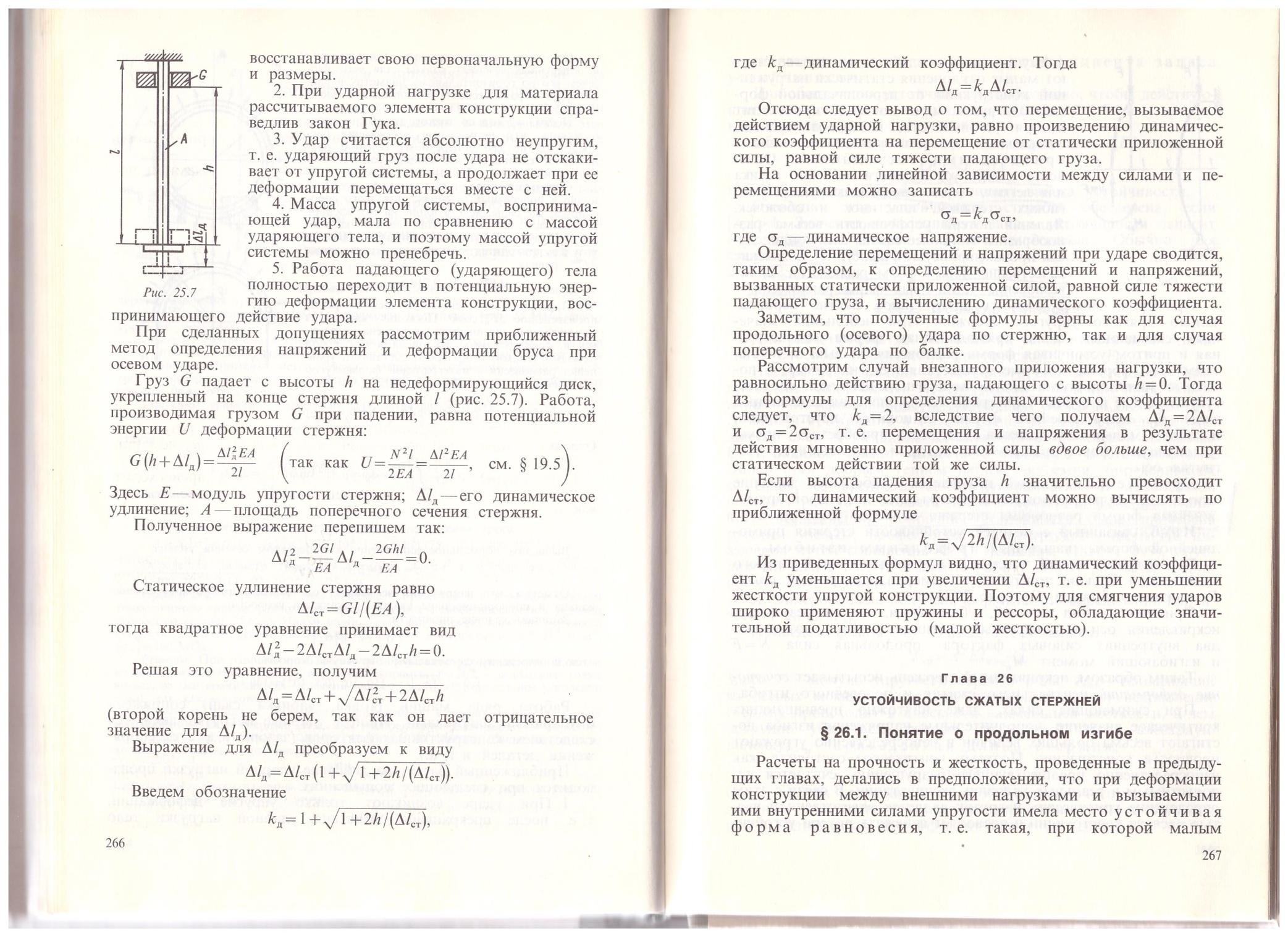 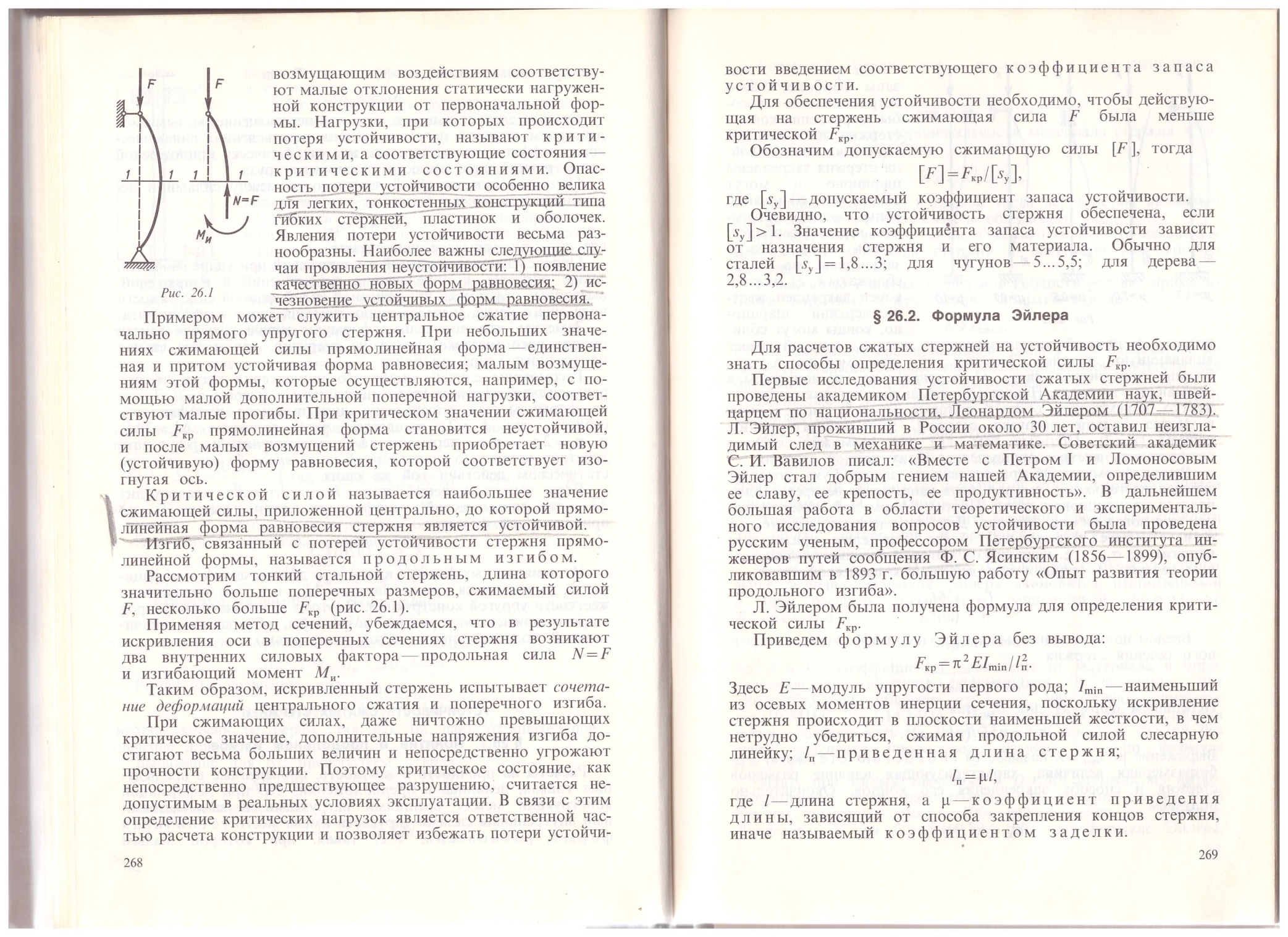 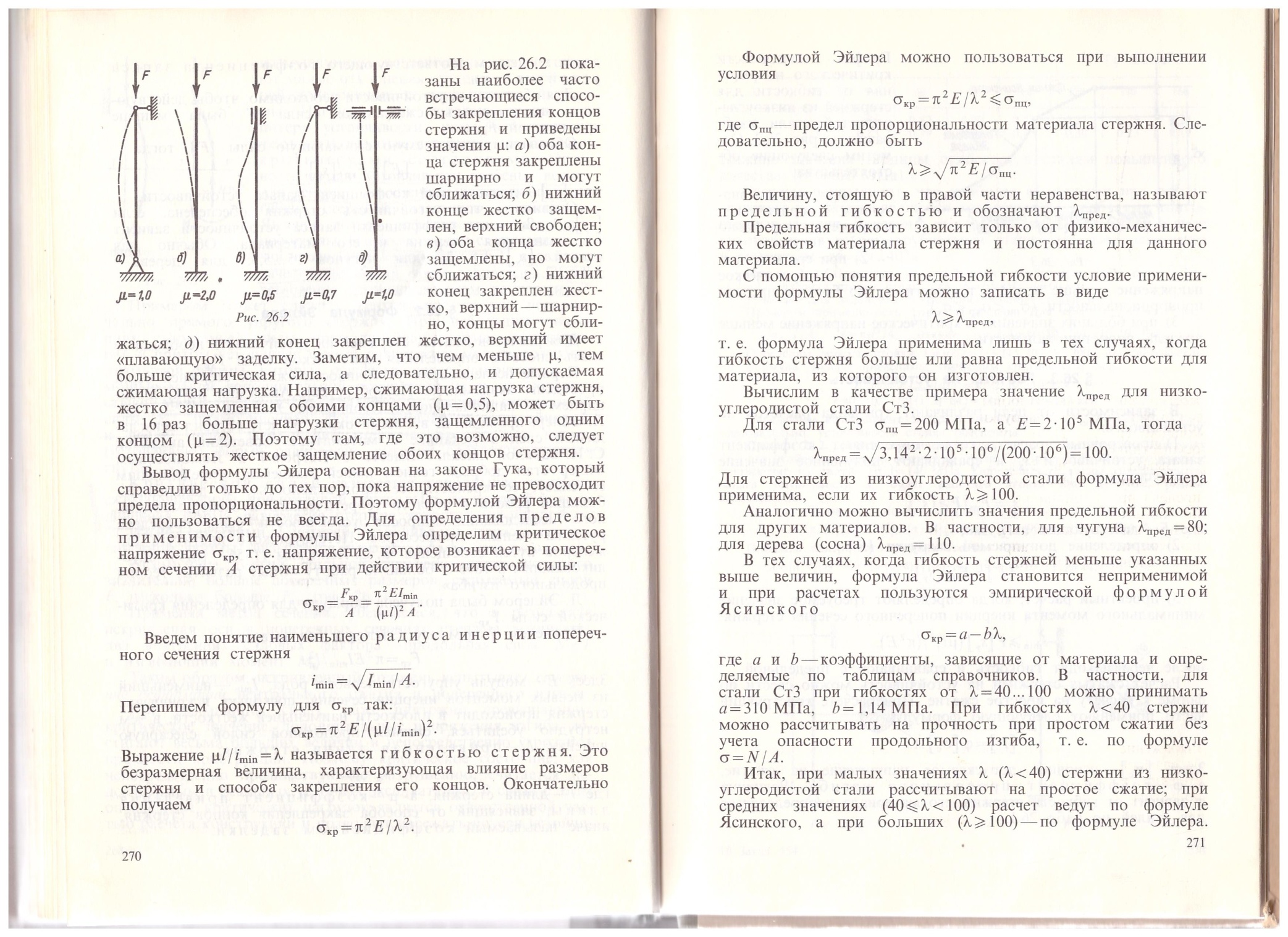 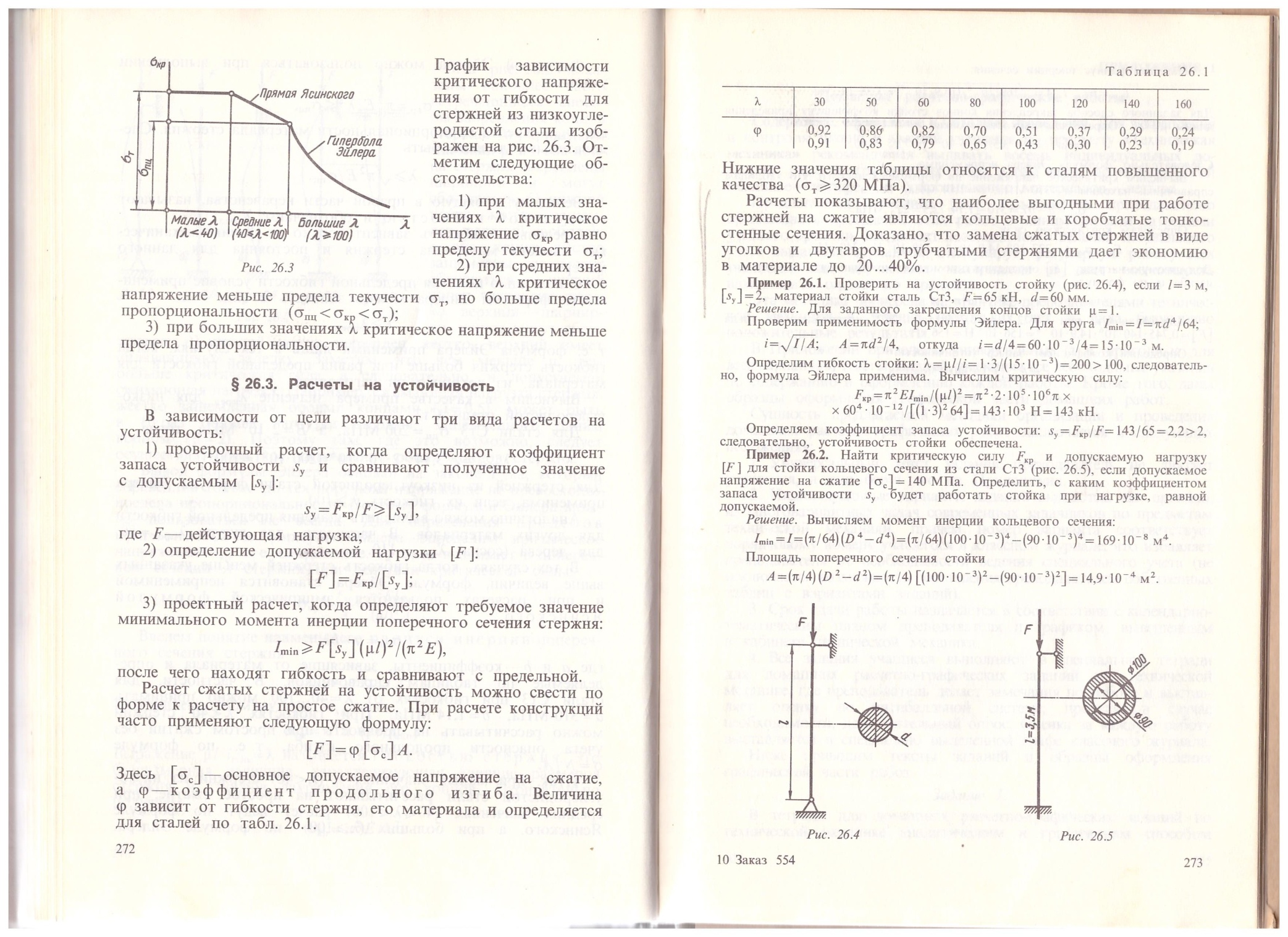 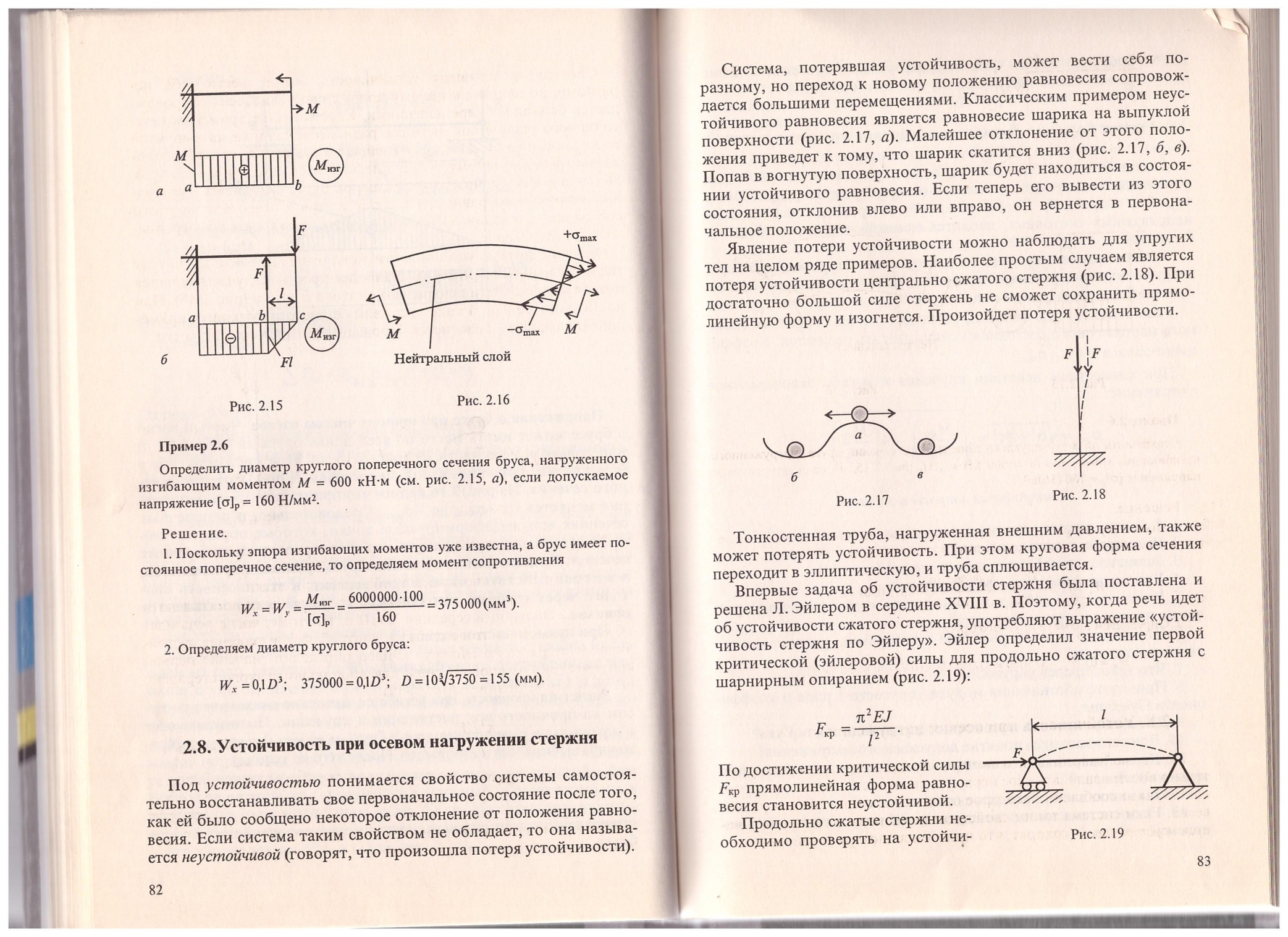 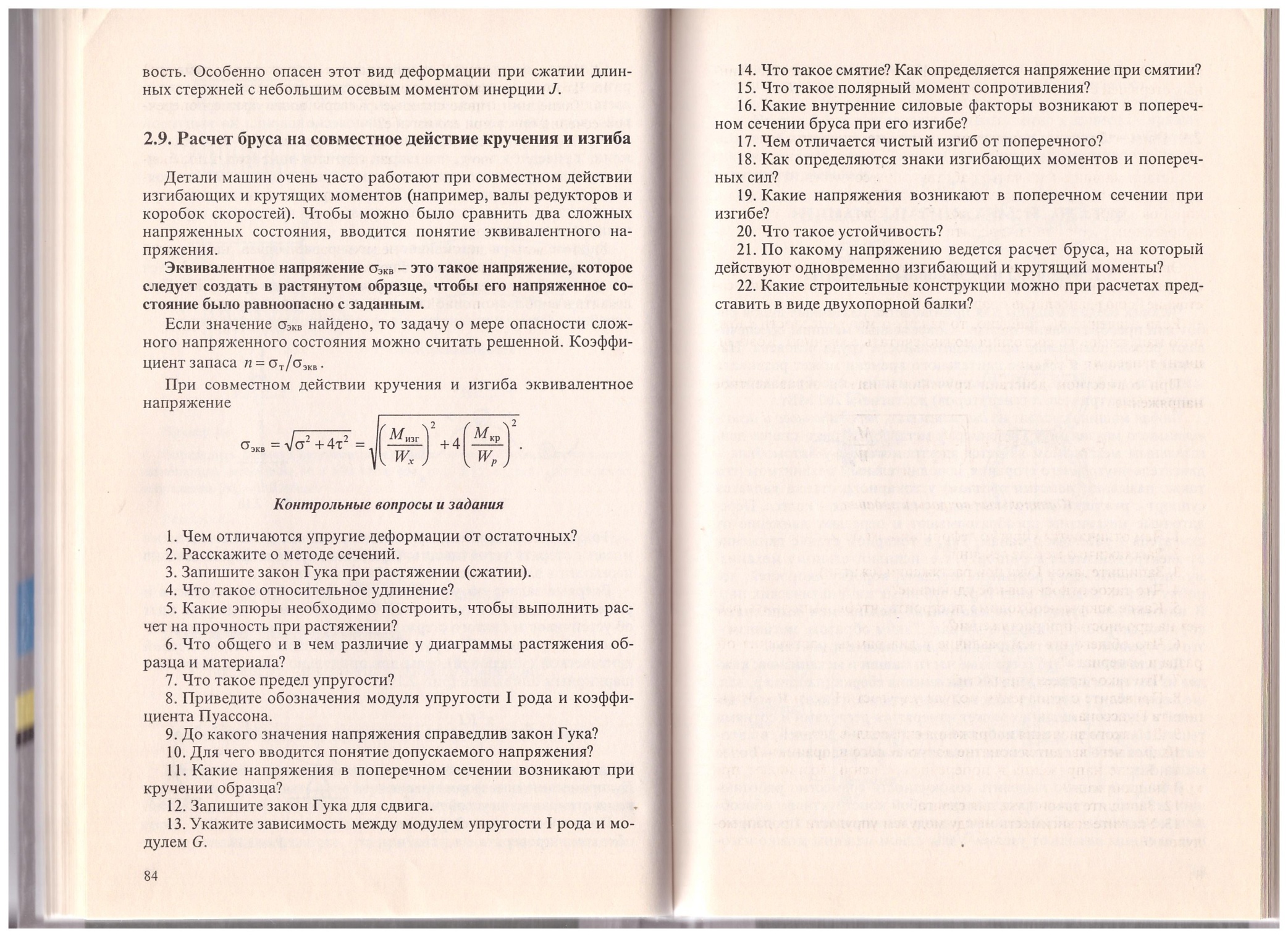 